                       Турнир по шахматам среди учащихся  1-4 классов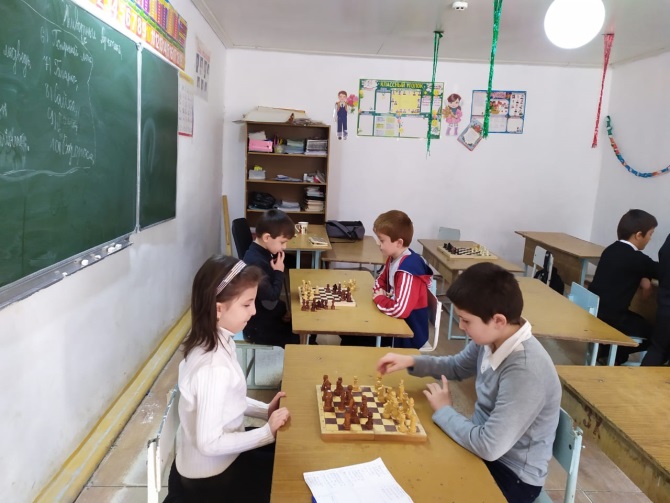 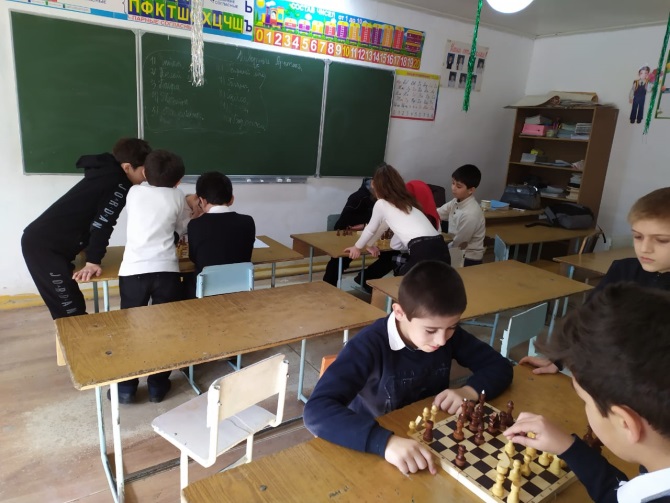 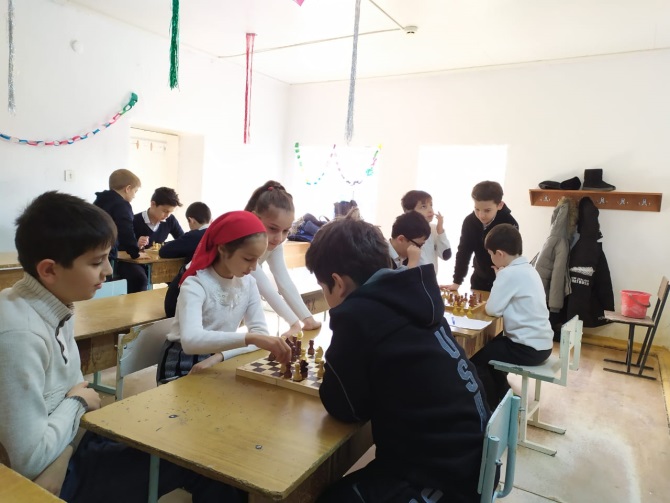 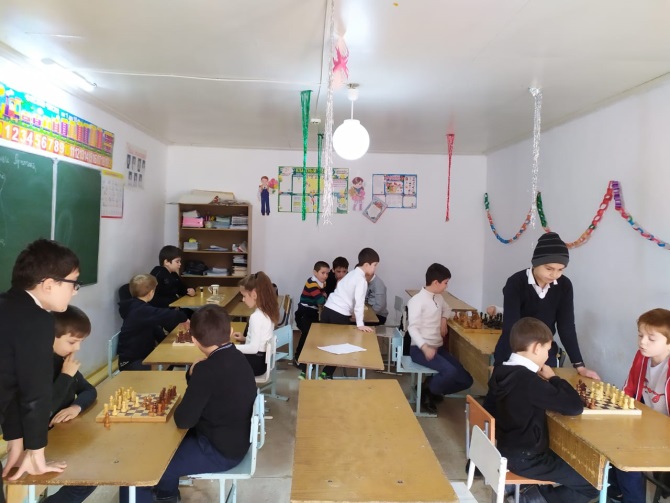                                                                       Провел Абдуллагатов Ч.М.